＜水田貯留機能増進計画の例＞□○地域　水田貯留機能増進計画はじめに（基本方針）本地域は、歴史的に・・・・、○○山の山麓に広がる、○○扇状地の中央部にあって、清廉な△○川の恵みをうけ・・・・・。本地域の□△水路沿い○△集落は、低平地で、毎年のように湛水の被害を被っているため、上流に分布する水田について、貯留機能を増強することが求められている。□○県によれば、地域内約27％の水田について、排水枡に排水調整板を設置して、適切に管理することにより、水路沿いの被害を減らすることができるため、本水田貯留機能向上活動計画では、30%以上の協力水田を求め、排水調整板を設置することとした。なお、本計画を設定するにあたって、有識者として、□□研究所□○主任研究員及び農業普及員　□○△子氏のご意見を伺った。活動範囲活動の範囲は、本地域の内、30％以上の面積の水田で実施するものとする。（別添活動範囲図参照）活動内容活動は、各水田の排水桝の中に、排水調整板を設置し、大雨時に水田に一時的に貯水し、水田の貯留機能を向上させるもので、併せて種々の普及・啓発活動も実施するものである。①排水調整板の設置及び管理□△県が示した規格の排水調整板を、かんがい期の4月から10月にかけ設置し、必要に応じて見回り等を行い、管理するものとする。調整板の管理については、以下のことに注意すること・調整板の穴は、排水機能を残したものであるため、その穴に草等がつまらないようにする。②啓発・普及活動年１回水田の貯留機能に関しての勉強会を開催する。年度活動計画概ね下表の活動を考えている。（別添）水田貯留機能増進活動範囲図（協定に添付する別紙様式１）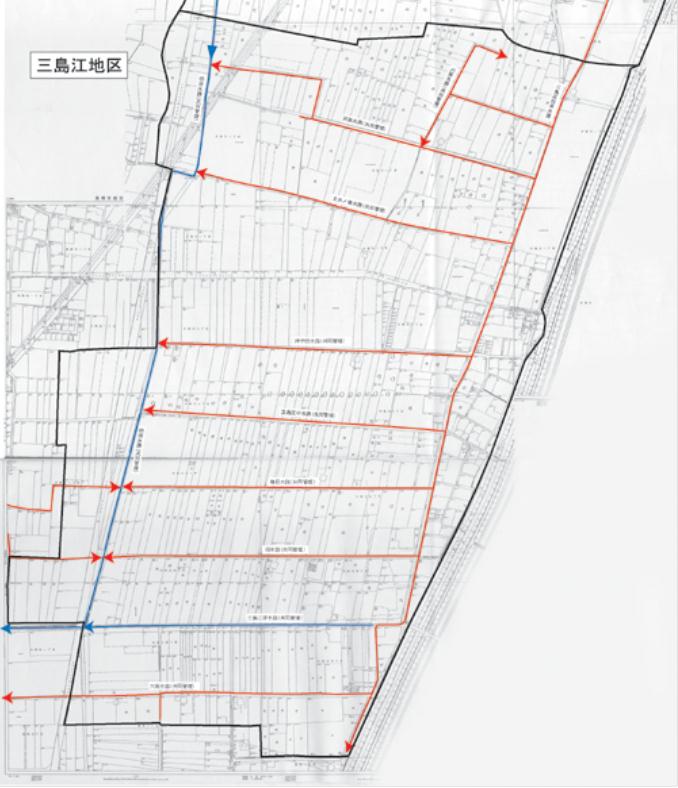 テーマテーマ水田貯留機能増進水田貯留機能増進月活動項目・内容活動項目・内容参加者４「水田貯留機能増進・地下水かん養に係る地域計画の策定」：年度活動計画の打合せ「水田の貯留機能向上活動」：排水調整板の設置「水田貯留機能増進・地下水かん養に係る地域計画の策定」：年度活動計画の打合せ「水田の貯留機能向上活動」：排水調整板の設置農業者、地域住民（非農家）都市住民農業者、都市住民５「地域排水機能向上のための施設操作」：見回り（多雨時）「地域排水機能向上のための施設操作」：見回り（多雨時）農業者６「地域排水機能向上のための施設操作」：見回り（多雨時）「地域排水機能向上のための施設操作」：見回り（多雨時）農業者７「地域排水機能向上のための施設操作」：見回り（多雨時）「地域排水機能向上のための施設操作」：見回り（多雨時）農業者８「地域排水機能向上のための施設操作」：見回り（多雨時）「地域排水機能向上のための施設操作」：見回り（多雨時）農業者９「地域排水機能向上のための施設操作」：見回り（多雨時）「地域排水機能向上のための施設操作」：見回り（多雨時）農業者10「地域排水機能向上のための施設操作」：見回り（多雨時）「水田の貯留機能向上活動」：排水調整板の撤去「地域排水機能向上のための施設操作」：見回り（多雨時）「水田の貯留機能向上活動」：排水調整板の撤去農業者農業者1112「啓発活動」：水田等の貯留機能の勉強会「啓発活動」：水田等の貯留機能の勉強会農業者、地域住民（非農家）、都市住民１２３